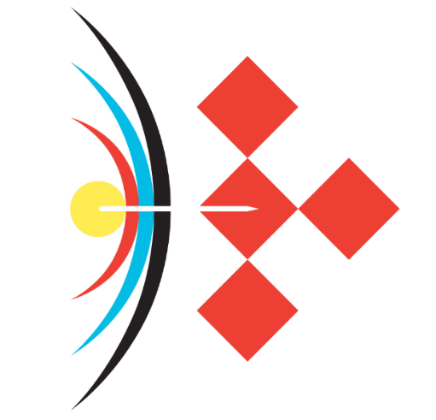 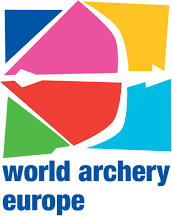 EUROPEAN FIELD CHAMPIONSHIPS 2021
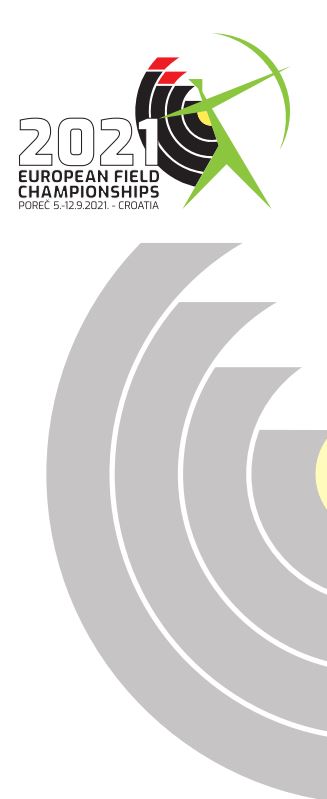 INVITATION PACKAGETo all World Archery Europe Member AssociationsDear President, Secretary General,On behalf of the Local Organizing Committee, I would like to invite your country to the European Field Championships 2021, which will be held from 5-12 September in Porec, Croatia.So far in the second pandemic year, we have managed to hold several large and essential tournaments: European Grand Prix, both stages, European Outdoor Championships, several World Cup stages and Olympics qualifiers.Now, all the participants in Tokyo are known, and we can focus our strengths and skills on Field Archery, an interesting discipline.On day 3, a qualifying tournament for The World Games will be organized. The World Games 2022 will take place 7-17 July 2022 in Birmingham, Alabama, USA. In Porec, you will see exciting views, shooting into the sea, the taste of the Mediterranean and the smell of Istrian summer.We are looking forward to archery, an exciting tournament, achieving the desired quotas, and your stay in beautiful Istria.Sincerely yours,Mr. Darko UidlOC President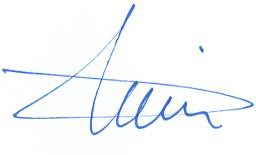 IMPORTANT DATESPlease find enclosed all the necessary information for registration, organization, and participation for this event. To register participation, please complete the necessary details in WAREOS within the deadlines listed below:Summary of deadlines:Registration Opening date - WAREOS	1 July 2021Preliminary Entries Deadline	20 July 2021Preliminary Hotel Reservation	20 July 2021Hotel Reservation & 50% Payment	30 July 2021Final Entries Deadline	20 August 2021Entry Fee Payment Deadline	20 August 2021Final Hotel Reservation & Full Payment	20 August 2021Transportation & Full Payment	20 August 2021Visa Support Deadline	10 July 2021PRELIMINARY PROGRAMMENOTEThis preliminary programme is subject to change according to participation and TV requirements. All changes will be published and distributed in good time.PRELIMINARY & FINAL REGISTRATIONAll entries, accommodation reservations, transport needs, flight arrival/departure information and visa invitation letter requests are to be completed using the World Archery Online Registration System WAREOS. These systems now handle the entire registration process for this event. No entry forms, hotel reservations or transportation forms will be accepted.Member associations can login to WAREOS at http://extranet.worldarchery.sport  with the username and password assigned by World Archery. After entering WAREOS, selecting the event from the list will allow a member association to register their athletes. Select/press the “Entries” button to see the list of categories in the event. Select/press the “category” to enter the athlete and official numbers/details participating for that event. A WAREOS User Manual can be downloaded in PDF format (English) upon login.Contact Ms CECILE TOSETTI (ctosetti@archery.sport) in the World Archery Office with any questions regarding technical problems on WAREOS. For any question regarding the organisation of the event (transport, accommodation, meals etc.) please contact directly the LOC.A maximum number of 3 athletes per country (host country included) are allowed to be registered into each category of the event.Start date for online registration using WAREOS:	1 July 2021End of Final registration using WAREOS:	20 August 2021Please respect the stated deadlines.Member Associations should only use WAREOS to make any changes/amendments to their entries and will be able to do so at any time. Any changes made in WAREOS an email will instantly be automatically sent to the Local Organizing Committee and Member Association with the updated information.However, any changes that are made after the deadlines specified or if entries differ by more than 4 athletes from the preliminary entries, the following penalty fees will automatically be applied: NOTEMember Associations that have penalty fees outstanding from earlier events will need to pay these penalty fees and get good standing before being eligible to enter and compete.Also, World Archery fee must have been paid prior the participation.ACCOMMODATION & GENERAL INFORMATIONImportant NoteNon-official accommodation is not allowed. Any team or individual accommodated in non-official hotel will not be accredited and participation in the event will be refused.The official hotels are divided in two categories: Standard and Comfort. Hotels are especially selected by the organization for the event. Hotel allocations will be made on a 'first come-first serve' basis. Accommodation rates will offer full board and half board meal packages.Reservations should be made before	30 July 2021Final Hotel Reservation & Transportation Forms	20 August 2021To confirm your hotel reservations, 50% deposit of the total amount is to be paid by a bank transfer to the Organizing Committee before 30 July 2021. Reservations received after this date will be considered only according to availability.o Standard Hotel *** (Plavi, Istra, Grand Vista)Half board (dinner at the hotel)Single Room price	122	€Number of rooms	20Double/Twin	219	€ per roomNumber of rooms	100Full board (lunch and dinner at the hotel)Single Room	135	€Double/Twin	245	€ per roomComfort Hotel **** (Molindrio)Half board (dinner at the hotel)Single Room	150	€Number of rooms	10Double/Twin	249	€ per roomNumber of rooms	70Full board (lunch and dinner at the hotel)Single Room	166	€Double/Twin	275	€ per roomBoard plan 		half board, full board Check-in from	4 September 2021Hotel website	Hotel MolindrioThe hotel rates are per room, per night, including free internet. Additional purchases in the hotel bar, café and mini bar are at own expense.**All prices are including city tax.During the event there will be a tournament desk available in office on the FoP with all the relevant and latest information about the Championships.HOTEL UPDATE ON COVID-19 MEASURESAll information will be forwarded to the WhatsApp and Viber groups for everyone signed up for this mode of communication. Information will be shared through Instagram and Facebook.Important NoteRefer to the accommodation pages for detailed hotel information.Please complete all the necessary sections in WAREOS and make full payment for entries, transport, and accommodation by the specified deadlines.Bank transfers only, no credit cards or travel checks will be accepted.Standard HotelHotel Plavi ***Sitting right above a Blue Flag beach, Hotel Plavi was partially renovated in 2016 when the new, light, and airy dining and reception area were created.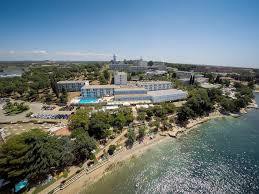 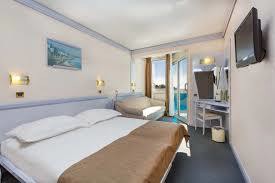 Grand Vista***Renowed for the breathtaking vista from the dining room over the pool, Hotel Gran Vista is a well-kept location just outside Poreč. Situated on a slope, it offers daily exercise in the form of stairs you must take to the paved beach in front of the hotel and back.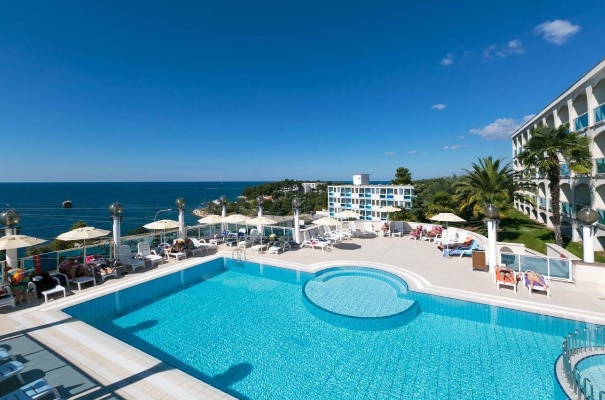 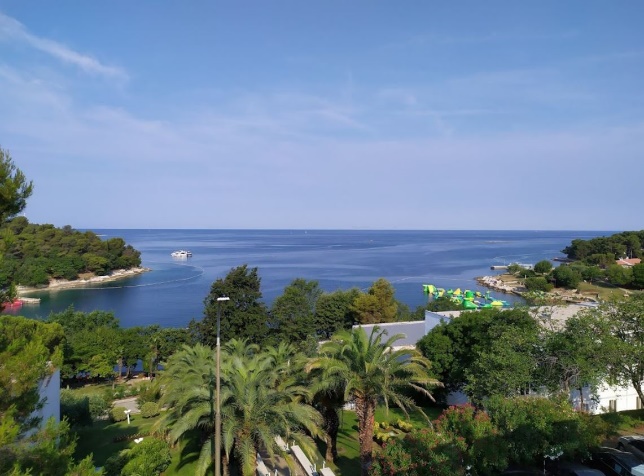 Hotel Istra***Located just outside of Poreč, Hotel Istra overlooks a lovely cove and has everything you might need for a simple, relaxing holiday. The grounds are well kept, dominated by palm trees, colorful flowers and rose bushes.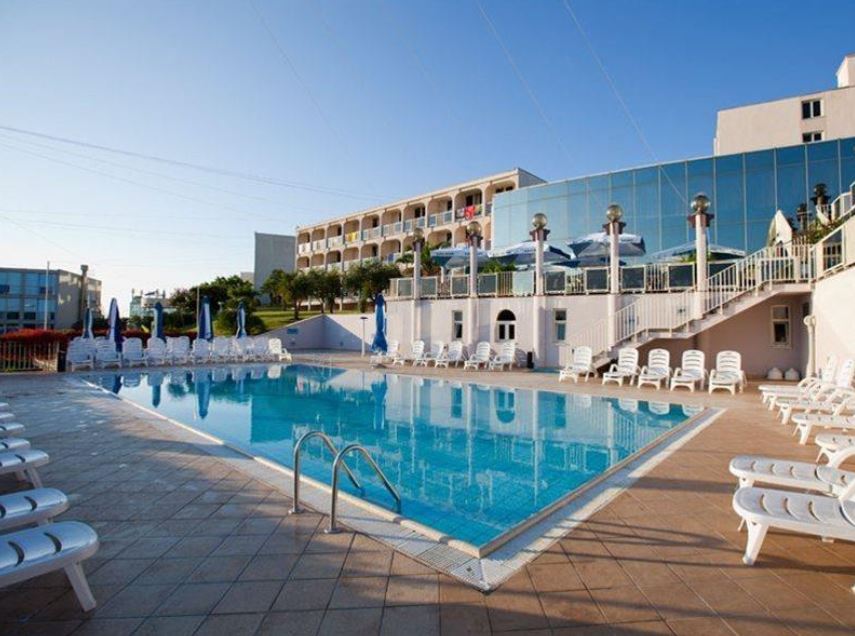 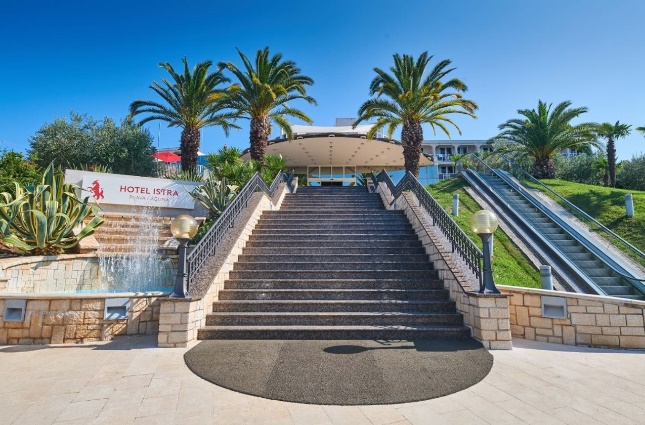 Comfort HotelHotel Molindrio ****At Zelena Resort, hotel Molindrio takes the holiday experience to the next level, combining upscale amenities and elegance into one of the chicest Plava Laguna properties in Porec. The hotel grounds are all neatly trimmed grass if you want to take a barefoot walk. All rooms are appointed with sweet smelling linens, a plush robe, and slippers. There is a private balcony too, so you can catch those dreamy Mediterranean views and sunsets and bask in the views of the Zelena Resort.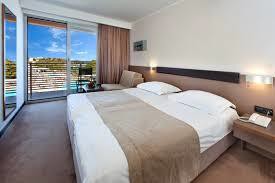 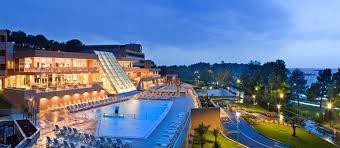 There is no entry fee for mix teams.Temporary Upgrade: 30 € per accreditation (for athletes wishing to be a coach temporarily).Entry fees include daily local transport to and from the practice field to/from official hotels during the qualification, elimination, and finals venues (timetable to be confirmed on site).PAYMENT CONDITIONS
All fees should be paid in full before arrival.Payment of accommodation and local transportation: a minimum deposit of 50% of the total amount owed should be made when booking by 30 July 2021.The final outstanding balance shall be transferred 15 days before arrival. Accommodation cannot be guaranteed after this deadline. A balance invoice will be provided via WAREOS.Entry fee should be paid by 20 August 2021 separately than Accommodation & Transportation due to Croatian Tax policy.Bank information for ACCOMMODATION &TRANSPORTATIONBANK	RAIFFEISEN BANK AUSTRIA D.D. BANK ACCOUNT HOLDER NAME	UNILINE D.O.O.ADRESS	BOZE GUMPCA 38, 52100 PULAACCOUNT No	HR3024840081500154861BIC/SWIFT CODE	RZBHHR2XBank information for ENTRY FEESBANK:	PRIVREDNA BANKA ZAGREB D.D. BANK ACCOUNT HOLDER NAME:	HRVATSKI STRELICARSKI SAVEZADDRESS:	HRVATSKOG PROLJECA 34, 10040 ZAGREBACCOUNT NO:	HR6623400091110039202BIC/SWIFT CODE:	PBZGHR2XNOTE: All payments shall be made in EUR only by BANK TRANSFER.Bank transfer fees are responsible on the sender.Credit cards and Travel checks will not be accepted.CANCELLATIONS & CHANGES
All cancellations and changes must be made through WAREOS:Cancellations received before 5 August 2021 a full refund of the deposit payment will be made.Cancellations received after 23 August 2021 - 50% refund will be given.Cancellations received after 28 August 2021 - 25% refund will be given.Cancellations received after 1 September 2021 no refund will be given.Refunds will be processed after the event.Name changes to team officials or athletes (same category and division) will be accepted up to 72 hours before the event without any additional charge.Should flight arrival details change last minute, please contact the Organizing Committee using the details indicated in the Team Managers’ Booklet.If a participant’s arrival is later than the original scheduled arrival date, the room charges will start from the dates of the original booking made by the Member Association.HEALTH REGULATIONS (COVID-19)INFORMATIONPula General Hospital, Zagrebacka 30, 52100 Pula; +385 52 376 000Everybody should follow the Government/public health authorities measures (national and sport-specific regulations) and be aware of the travel restrictions.For your information, medical infrastructure/Hospital with proper care will be reachable within 20 minutes from the venue, where COVID-19 test can be done.PERSONAL HYGIENE AND HEALTH ADVICEAnyone due to participate in the event who is feeling ill should not attend.Participants (athlete, volunteer, official etc.) should proactively and regularly check their health status (including taking their temperature and monitoring for any symptoms).Stay home and self-isolate even with minor symptoms for 10 days or more 	depending on national protocols, when showing any symptoms (fever, 	tiredness, dry cough, headache, nasal congestion, runny nose, sore throat, 	difficulty breathing).Contact a healthcare provider immediately if any respiratory illness is noted.Masks to be always worn everywhere (transport, common area in the 	hotel, venue, training etc.) except on shooting line.Regularly and thoroughly clean your hands with an alcohol-based hand rub 	or wash them with soap and water.Avoid touching eyes, nose, and mouth.Cover your mouth and nose with your bent elbow or tissue when you cough 	or sneeze. Then dispose of the used tissue immediately and wash your 	handsAvoid touching high-contact surfaces such as door handles, walls or 	windows, etc.Avoid going to crowded places.Avoid steam rooms or saunas.No spitting, as the main mode of transmission of the virus is in respiratory secretions.No handshakes, high fives and any other personal contact.Athletes should not share clothing, bar soap, sports equipment, water bottles or other personal items.TRANSPORT & ACCOMMODATIONAvoid using public transport to go to the hotel and between the hotel and the venue. All meals must be taken in the hotel or at home, not at any other restaurant/bar.VENUEAccess to the venue might be denied at any time in case of disease suspicion.Limit contact/interactions.Handwashing/alcohol-based hand gel will be available at multiple locations in the event facility and accommodation.Regular toilet cleaning will be done (at least once per session).Tissues and containers will be at disposal to dispose of used tissues on transport to the venue, at the venue and any other facility.No shows allowed. Winners will receive their medals in a simple ceremony only with the winners and their team, all wearing masks.Medical post and designated personnel on site able to help assess cases and potential other illness will be present.An isolation room/space to hold any symptomatic person found at the venue will be available.Space on shooting line shall be 1 metre minimum per athlete.No spectators are allowed during the event.PARTICIPANTSMaintain the staff/team to a minimum to minimise transmission.Maintain social distancing, at least 1,5 metre distance between yourself and others at all times.ADDITIONAL INFORMATIONTransport:As the Porec city is not in the close distance of a major international airport (except for the local Pula airport), you can choose one of these for your arrival airport, whichever suits you best.CROATIA	Zagreb Airport, Pula Airport, Rijeka AirportSLOVENIA	Ljubljana AirportITALY	Trieste Airport, Venice AirportLocal transport to Porec from the above airports is very poor, so we advise you to book the private transfer options below. Price is per person one way.Private transfers	Standard car	Van	Minibus	BusTo/from Porec-one way	min 3 pax	min 7 pax	min15 pax	min 49 pax
Pula Airport	  40€	25€	23€	15€Zagreb Airport	120€	80€	70€	35€Ljubljana Airport	  90€	60€	45€	25€Trieste Airport	  60€	40€	30€	20€Venezia Airport	130€	70€	50€	30€Rijeka Airport	  60€	40€	30€	20€InternetFree WiFi will be available in the official hotels (in hotel rooms and in the lobby).MealsThe lunch is foreseen to be served at hotels. Team managers can request a lunchbox in hotel where they are located to dine at FoP during the official days.WaterWater will be available at the venues free of charge.Media RegistrationMedia representatives can apply for registration by emailing ecfield2021@archery.hrWeather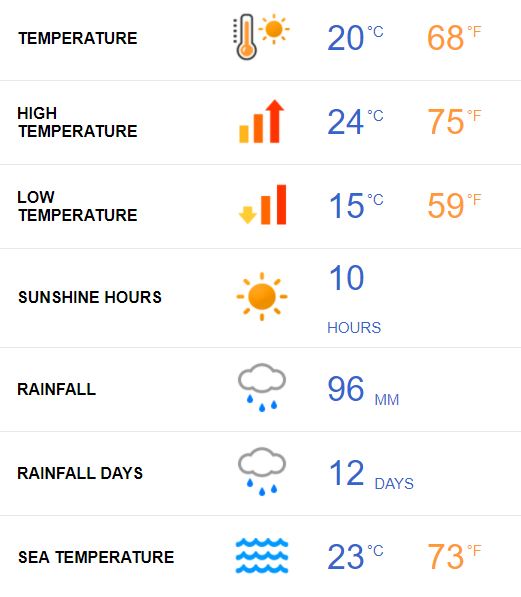 September is the beginning of autumn in Porec.The temperatures stay high though, with an average high of 24°C and a low temperature of 15°C, so still plenty of time to work on your tan and enjoy the sandy beaches.With the average sea temperature still relatively high at an average of 23°C, there's plenty of opportunity to enjoy the water still, either with sailing trips or water sports.Dress regulations WA & WAE dress regulations do apply.Closing PartyBanquet or closing party will not be organized due to epidemiologic recommendation unless epidemiological measures and recommendations are repealed by September.VISA SUPPORTAll participants who need an entry Visa to Croatia, will be required to complete the Visa Support Form in WAREOS no later than 10 July 2021.It is the applicants’ responsibility for supplying the necessary information, ensuring all details are up to date, correct and submitted by the deadlines specified.In addition, all participants that require a visa are kindly requested to supply a copy of their latest/valid passport. Copies of each application can be uploaded on WAREOS. All passport copies and personal details entered/uploaded to WAREOS will be held securely and in the strictest of confidence and will not be shared with other parties.Please note that the Organizing Committee can provide invitation for the period of the European Field Championships.LOC CONTACTOrganizing Committee President	Darko UidlGeneral Secretary - Entry Fee	Kresimir CadezEmail	archery@archery.hr	ecfield2021@archery.hr	+385 91 4343 463	English and CroatianTransport, Accommodation& Finances	Hrvoje MijicEmail	ecfield@uniline.hr	+385 99 4696 283Language	English and CroatianEFC Email	 ecfield2021@archery.hrOfficial website	http://www.ecfield.euDayDayDateDescriptionDay -2Saturday4 SeptemberSaturday4 SeptemberArrival of Delegations
Practice field and local transportation available
Team RegistrationDay -1Sunday5 SeptemberSunday5 SeptemberArrival of Delegations
Practice field and local transportation available
Team RegistrationDAY 0Monday6 SeptemberMonday6 SeptemberOfficial practice and equipment inspectionTeam Managers' Meeting
Opening CeremonyDAY 1Tuesday7 SeptemberTuesday7 September1st Qualification Round – 24 targets unmarkedDAY 2Wednesday8 SeptemberWednesday8 September2nd Qualification Round – 24 targets markedDAY 3Thursday9 SeptemberThursday9 SeptemberQualification event for the World Games 2022Birmingham, Alabama, USADAY 4Friday10 SeptemberFriday10 SeptemberIndividual EliminationsDAY 5Saturday11 SeptemberSaturday11 SeptemberTeam Eliminations & FinalsMixed Team Event (Semi-finals & Finals)DAY 6Sunday12 SeptemberSunday12 SeptemberIndividual Finals Award Ceremony
Departure of DelegationsPenalty fees to be paid to Organizing Committee:Cost (EURO):Entries made after the preliminary and/or final entry deadline date.50 per entryIf final entries differ from the preliminary entries by more than 4 athletes/officials. 140 per entryFailure to have made preliminary entries before the deadline date but then have submitted final entries athletes/officials/teams50/30/20       per entryENTRY FEEIndividual:150 €per athleteOfficials:50 €per personTeams:75 €per team